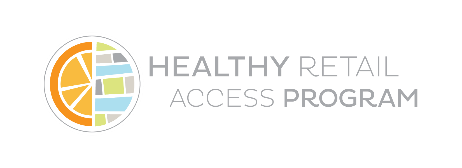 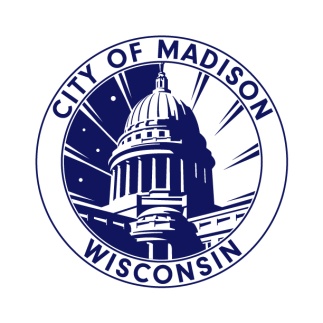 City of Madison Healthy Retail Access Program ApplicationApplicant InformationApplicant InformationApplicant InformationApplicant InformationApplicant InformationApplicant InformationPrimary Contact Name:Total Project Amount:Healthy Retail funds requested:(Max. $35,000)Total Project Amount:Healthy Retail funds requested:(Max. $35,000)Agency/Organization Group Name (Legal Entity Name) and Address:Agency/Organization Group Name (Legal Entity Name) and Address:Agency/Organization Group Name (Legal Entity Name) and Address:Telephone #:Email:Email:Applying as a:Applying as a:Retailer  Retailer  Retailer  Organization   (Must Fill out Form A)Are you a SNAP-approved retailer through the US Department of Agriculture (USDA)?Are you a SNAP-approved retailer through the US Department of Agriculture (USDA)?YES USDA FNS #: _________________________YES USDA FNS #: _________________________YES USDA FNS #: _________________________NO  PROJECT INFORMATIONPROJECT INFORMATIONPROJECT INFORMATIONPROJECT INFORMATIONPROJECT INFORMATIONPROJECT INFORMATIONPlease limit each answer to the space provided. You may attach additional information related to the questions and budget to this application.Please limit each answer to the space provided. You may attach additional information related to the questions and budget to this application.Please limit each answer to the space provided. You may attach additional information related to the questions and budget to this application.Please limit each answer to the space provided. You may attach additional information related to the questions and budget to this application.Please limit each answer to the space provided. You may attach additional information related to the questions and budget to this application.Please limit each answer to the space provided. You may attach additional information related to the questions and budget to this application.Please describe, in detail, the proposed project:Please describe, in detail, the proposed project:Please describe, in detail, the proposed project:Please describe, in detail, the proposed project:Please describe, in detail, the proposed project:Please describe, in detail, the proposed project:Please describe how the project improves access to healthy food in the neighborhood you serve: Please describe how the project improves access to healthy food in the neighborhood you serve: Please describe how the project improves access to healthy food in the neighborhood you serve: Please describe how the project improves access to healthy food in the neighborhood you serve: Please describe how the project improves access to healthy food in the neighborhood you serve: Please describe how the project improves access to healthy food in the neighborhood you serve: Please describe how the project improves access to healthy food in the neighborhood you serve: Please describe any organizational partners or other collaborators and their relationship to the project:Please describe any organizational partners or other collaborators and their relationship to the project:Please describe any organizational partners or other collaborators and their relationship to the project:Please describe any organizational partners or other collaborators and their relationship to the project:Please describe any organizational partners or other collaborators and their relationship to the project:Please describe any organizational partners or other collaborators and their relationship to the project:Please describe any organizational partners or other collaborators and their relationship to the project:Please take some time to describe the types of technical assistance that you may need to help with completing the project. Some examples of technical assistance include: Business plan development, marketing assistance, financial planning, grant-writing assistance, market research, book-keeping, project management, etc.:Please take some time to describe the types of technical assistance that you may need to help with completing the project. Some examples of technical assistance include: Business plan development, marketing assistance, financial planning, grant-writing assistance, market research, book-keeping, project management, etc.:Please take some time to describe the types of technical assistance that you may need to help with completing the project. Some examples of technical assistance include: Business plan development, marketing assistance, financial planning, grant-writing assistance, market research, book-keeping, project management, etc.:Please take some time to describe the types of technical assistance that you may need to help with completing the project. Some examples of technical assistance include: Business plan development, marketing assistance, financial planning, grant-writing assistance, market research, book-keeping, project management, etc.:Please take some time to describe the types of technical assistance that you may need to help with completing the project. Some examples of technical assistance include: Business plan development, marketing assistance, financial planning, grant-writing assistance, market research, book-keeping, project management, etc.:Please take some time to describe the types of technical assistance that you may need to help with completing the project. Some examples of technical assistance include: Business plan development, marketing assistance, financial planning, grant-writing assistance, market research, book-keeping, project management, etc.:Please take some time to describe the types of technical assistance that you may need to help with completing the project. Some examples of technical assistance include: Business plan development, marketing assistance, financial planning, grant-writing assistance, market research, book-keeping, project management, etc.:Please indicate a general timeline for the project: Please indicate a general timeline for the project: Please indicate a general timeline for the project: Please indicate a general timeline for the project: Please indicate a general timeline for the project: Please indicate a general timeline for the project: Please indicate a general timeline for the project: BUDGET SUMMARYPlease Include a project budget that includes items such as construction costs, materials, labor, etc. Please include specifically how city dollars would be utilized within the project budget. Also include other funders, lenders, or in-kind supporters that are contributing to the project.BUDGET SUMMARYPlease Include a project budget that includes items such as construction costs, materials, labor, etc. Please include specifically how city dollars would be utilized within the project budget. Also include other funders, lenders, or in-kind supporters that are contributing to the project.BUDGET SUMMARYPlease Include a project budget that includes items such as construction costs, materials, labor, etc. Please include specifically how city dollars would be utilized within the project budget. Also include other funders, lenders, or in-kind supporters that are contributing to the project.BUDGET SUMMARYPlease Include a project budget that includes items such as construction costs, materials, labor, etc. Please include specifically how city dollars would be utilized within the project budget. Also include other funders, lenders, or in-kind supporters that are contributing to the project.BUDGET SUMMARYPlease Include a project budget that includes items such as construction costs, materials, labor, etc. Please include specifically how city dollars would be utilized within the project budget. Also include other funders, lenders, or in-kind supporters that are contributing to the project.BUDGET SUMMARYPlease Include a project budget that includes items such as construction costs, materials, labor, etc. Please include specifically how city dollars would be utilized within the project budget. Also include other funders, lenders, or in-kind supporters that are contributing to the project.BUDGET SUMMARYPlease Include a project budget that includes items such as construction costs, materials, labor, etc. Please include specifically how city dollars would be utilized within the project budget. Also include other funders, lenders, or in-kind supporters that are contributing to the project.FORM  AFORM  AFORM  AFORM  APlease list the retailer(s) and location(s) that are directly working with and/or for this project:Please list the retailer(s) and location(s) that are directly working with and/or for this project:Please list the retailer(s) and location(s) that are directly working with and/or for this project:Please list the retailer(s) and location(s) that are directly working with and/or for this project:Please specifically describe the organizational support that you are providing to the retailers as a part of this project proposal:Please specifically describe the organizational support that you are providing to the retailers as a part of this project proposal:Please specifically describe the organizational support that you are providing to the retailers as a part of this project proposal:Please specifically describe the organizational support that you are providing to the retailers as a part of this project proposal:LETTER OF INTENTLETTER OF INTENTLETTER OF INTENTLETTER OF INTENTPlease attach a letter, signed by the owner or manager for the retailer(s) involved that describes their active participation in the project.Please attach a letter, signed by the owner or manager for the retailer(s) involved that describes their active participation in the project.Please attach a letter, signed by the owner or manager for the retailer(s) involved that describes their active participation in the project.Please attach a letter, signed by the owner or manager for the retailer(s) involved that describes their active participation in the project.Disclaimer and SignatureDisclaimer and SignatureDisclaimer and SignatureDisclaimer and SignatureI certify that my answers are true and complete to the best of my knowledge.I certify that my answers are true and complete to the best of my knowledge.I certify that my answers are true and complete to the best of my knowledge.I certify that my answers are true and complete to the best of my knowledge.Signature: Date: 